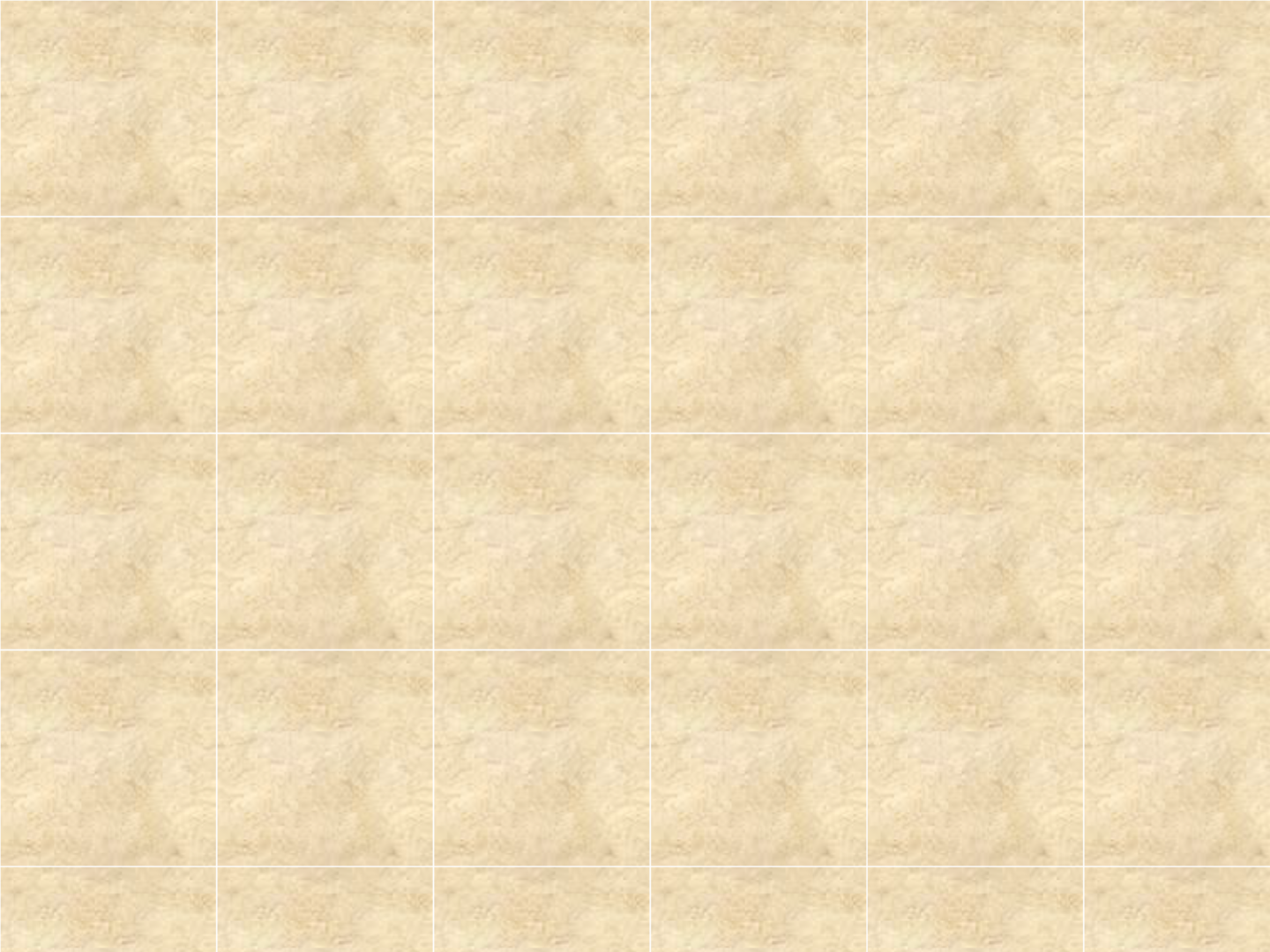 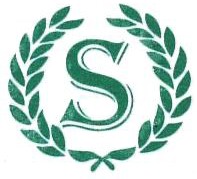 OMMERCIAL ENTERPRISEIt all began in 1998…..Since its inception, we have provided our Clients with solutions for systems and infrastructure that employ a mastery of technology with technical program management to achieve successful project implementation. Combining expertise in program management, powerful budget modelling, detailed construction documents, and thorough construction administration, we incorporate technology designs into buildings that help our Clients' operations to succeed.We still find that a collaborative approach with clients, staff and sub- contractors delivers the projects that exceed client’s expectations’.Our portfolio includes POWER PLANT; PROCESS EQUIPMENTS; PETROCHEMICAL; AUTOMATION and CALIBRATION SERVICES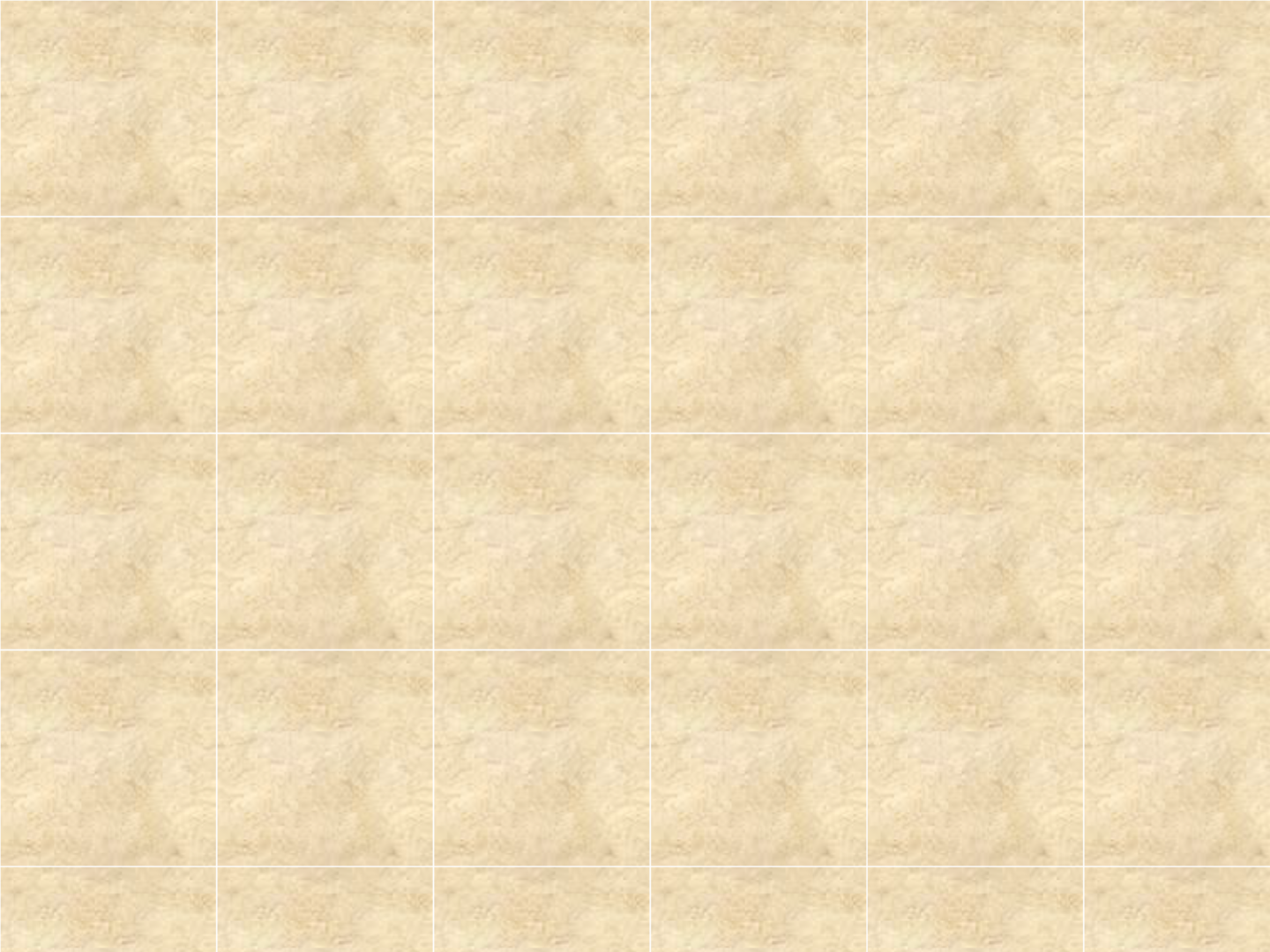 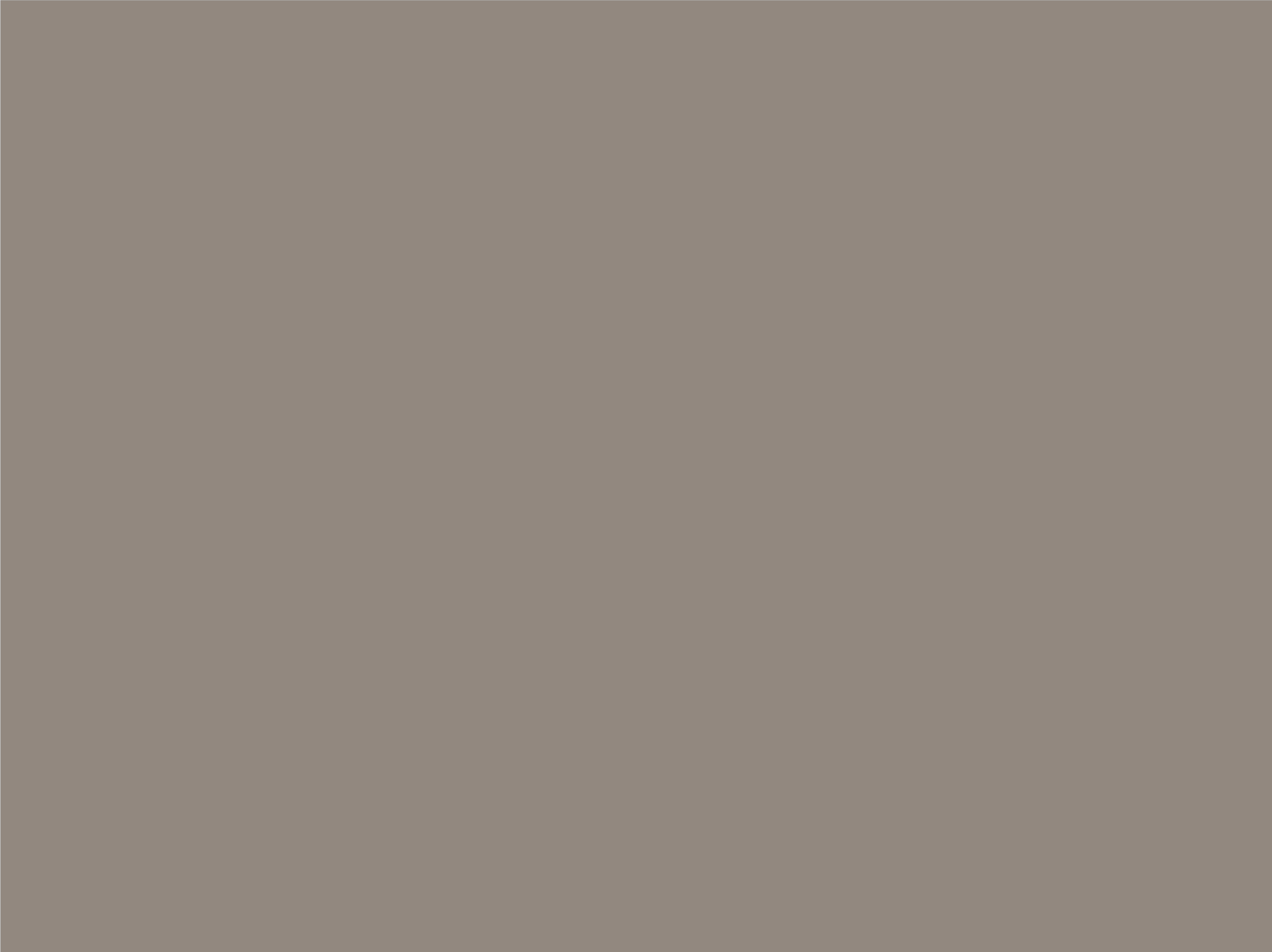 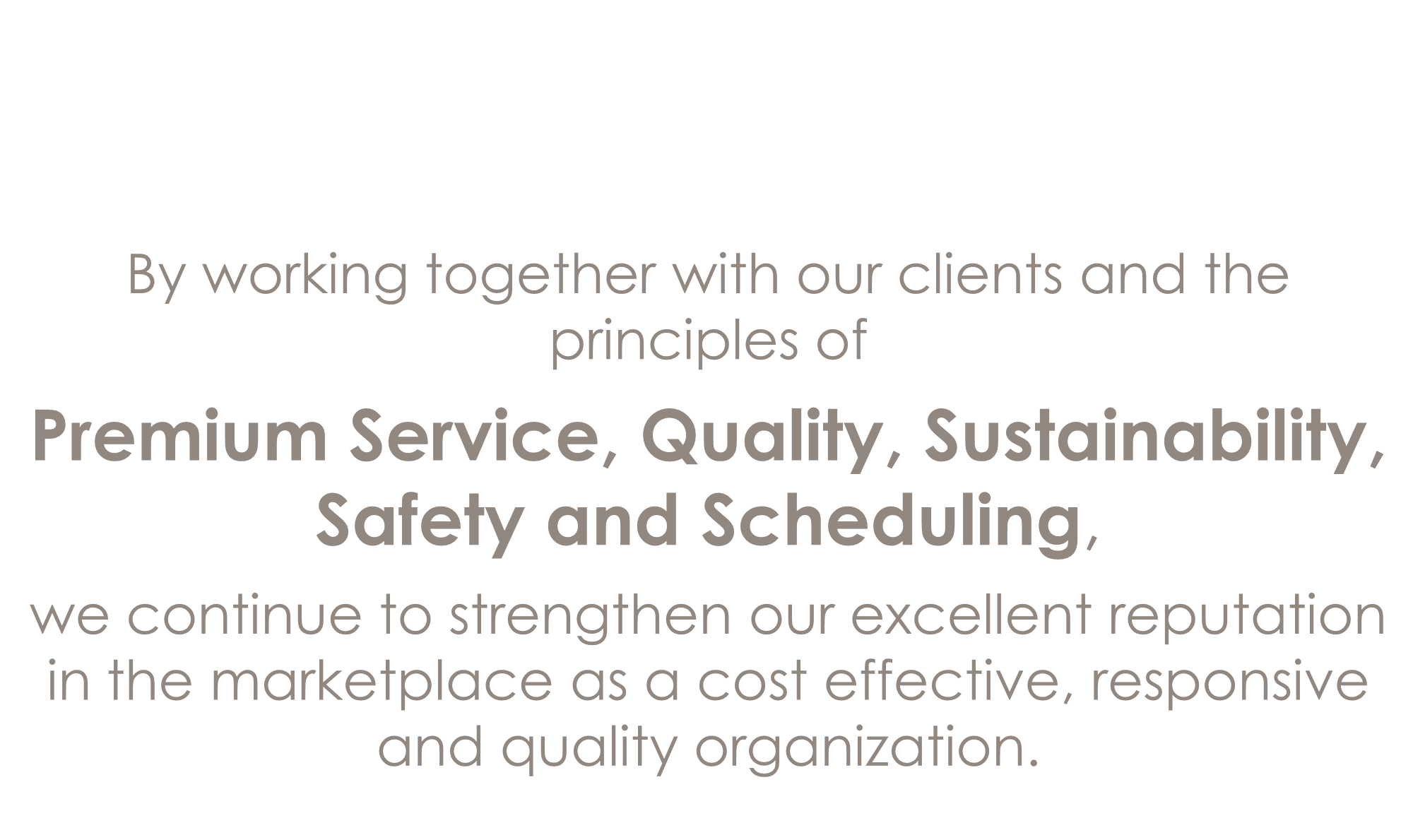 By working together with our clients and theprinciples ofPremium Service, Quality, Sustainability,Safety and Scheduling,we continue to strengthen our excellent reputation in the marketplace as a cost effective, responsive and quality organization.Expertise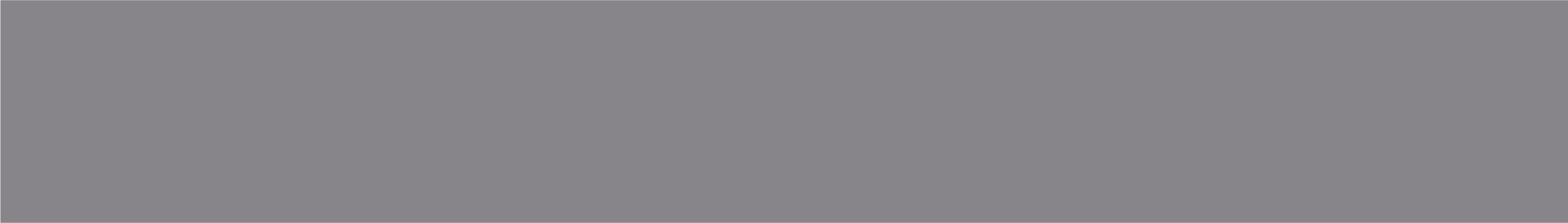 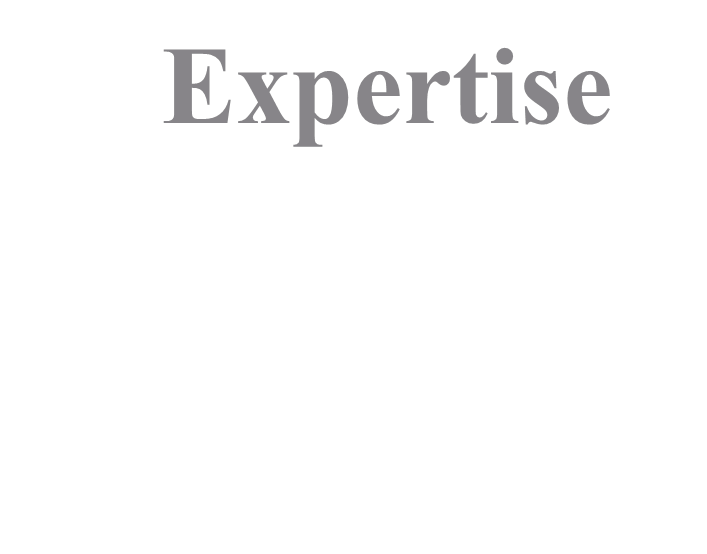 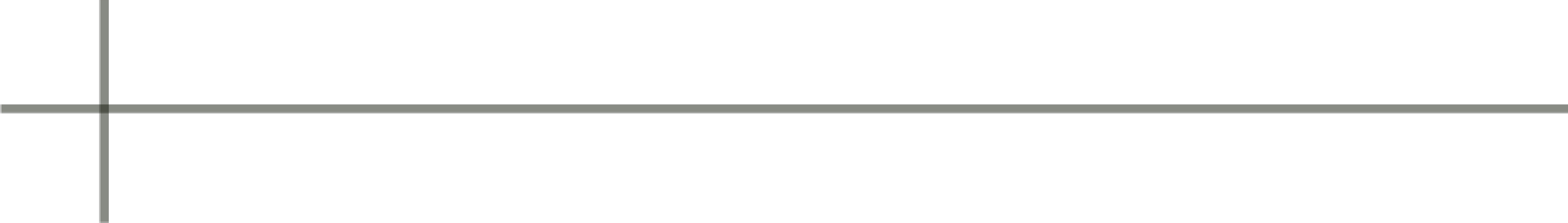 POWER PLANTHFO/Gas Fired Power PlantsCoal Fired Power PlantsCombined cycle Power plants (CCPP)PROCESS EQUIPMENTSMetering systems (RMS)Process Plants and its ancillaryfacilitiesPETROCHEMICALLiquefied Petroleum Gas (LPG)Terminal and filling system.Condensate Fractionation plant (CFP)/NGL.AUTOMATIONGas fiscal meteringValveSensorIntrinsic safety solutionCALIBRATION SERVICES (MEASURING TOOLS, VALVES, FLOW METERS).WELL KNOWN INDUSTRIAL BRANDS...........!XAllied	roup	High quality turbine repairs.KSE Electricals Pvt. Ltd.The World of T&D HardwaresfER LAMTECHNOLOGIESfaPEPPERL+FUCHSTHERMAL PROTECTION & INSULATION FOR INDUSTRIAL APPLICATIONSe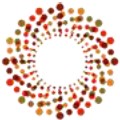 DE JONG	EUROPEHITA.A:!Hh1$pill!' e it Ille Ne-1:8Didrikson Associates, Inc.·.'f.'!	T rtine, Generator & Drive System Controls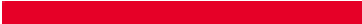 Highlights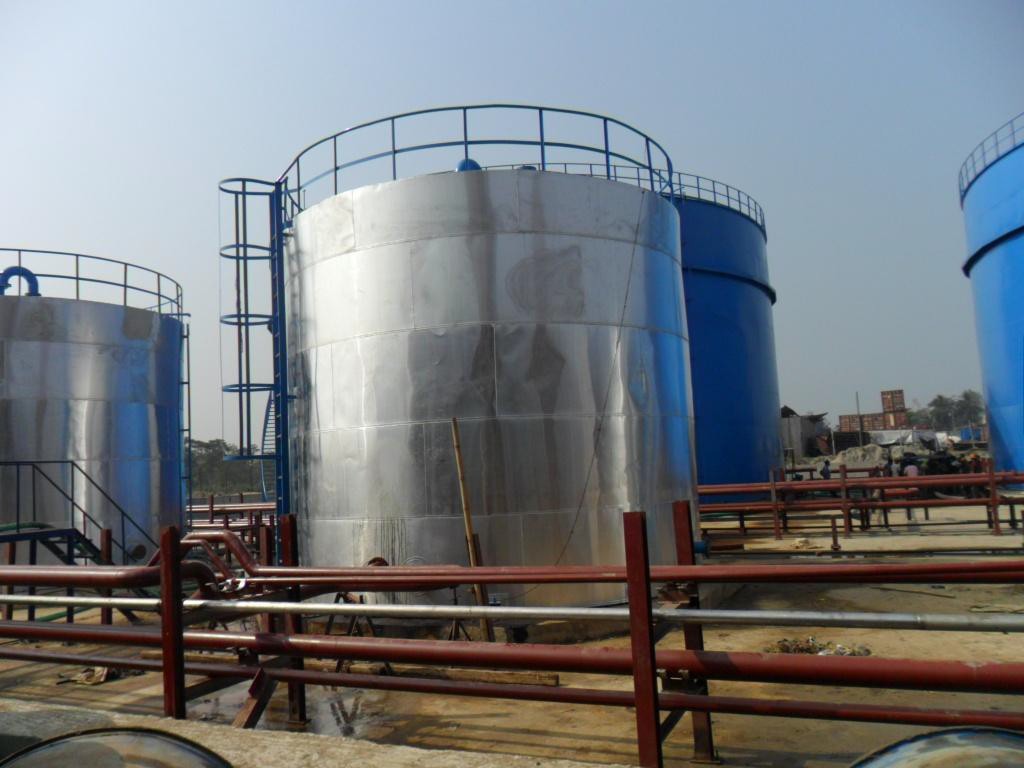 Acorn Infrastructure Services Ltd (AISL)Located in Jhuldia, Chittagong, Bangladesh, 110 MWe HFO based power plant by 8 units Caterpillar Model 16CM43 showcases our expertise in Erection and Supply in HFO based Power Plant.Our Scope Included:Process PipingSupply of Valves, Meteringdevices, Expansion JointCompletion date: 23rd Nov 2011 Work Value: USD 1.2 MillionCompleted Tank Farm area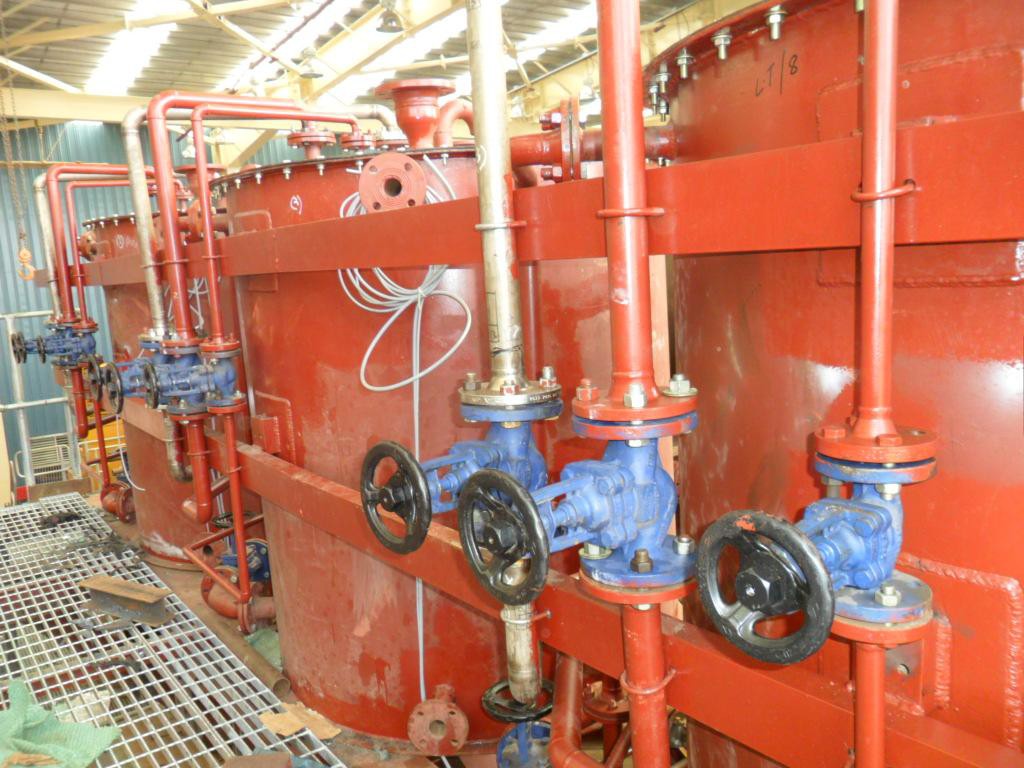 Expansion Tanks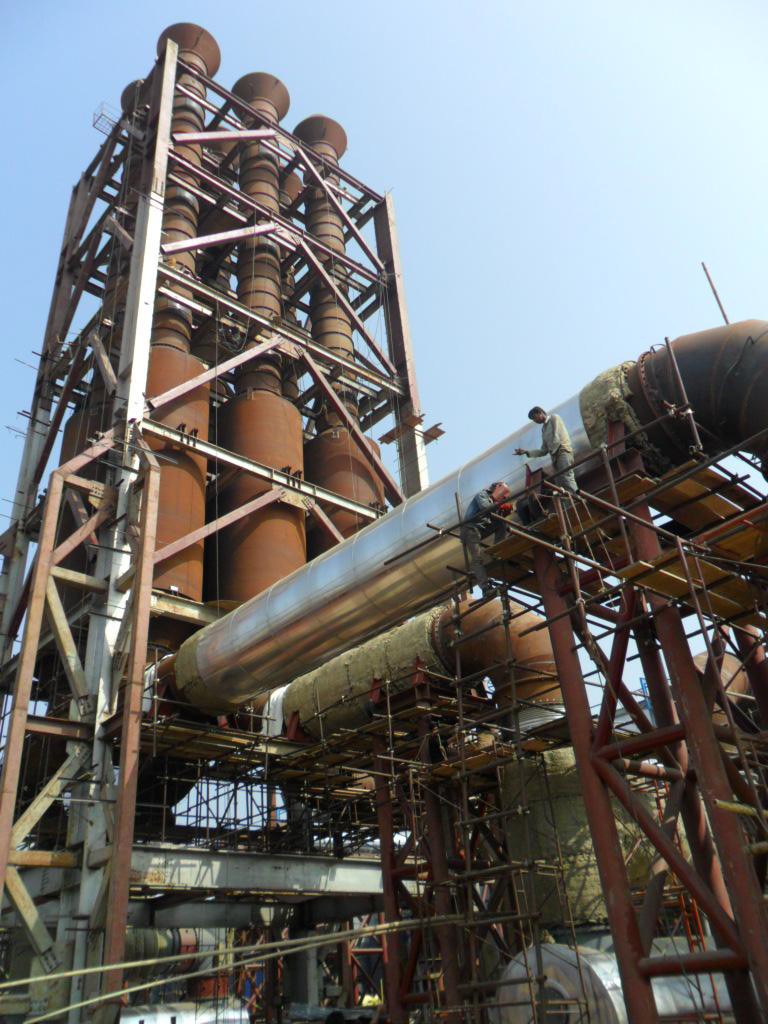 Exhaust Stack of 6 EnginesHighlightsSuper Petrochemical (Pvt.) LtdName of Project	: SuperPetrochemical (Pvt.) LtdPlant Capacity: 3000 Barrels per day (HDS) into Xylene, LPG, Motor Gasooline blend.Our Scope Included:Total	Mechanical	Erectionof	piping	and	othermechanical  equipment  InsideBattery limit.Completion	date:	20th	May, 2012)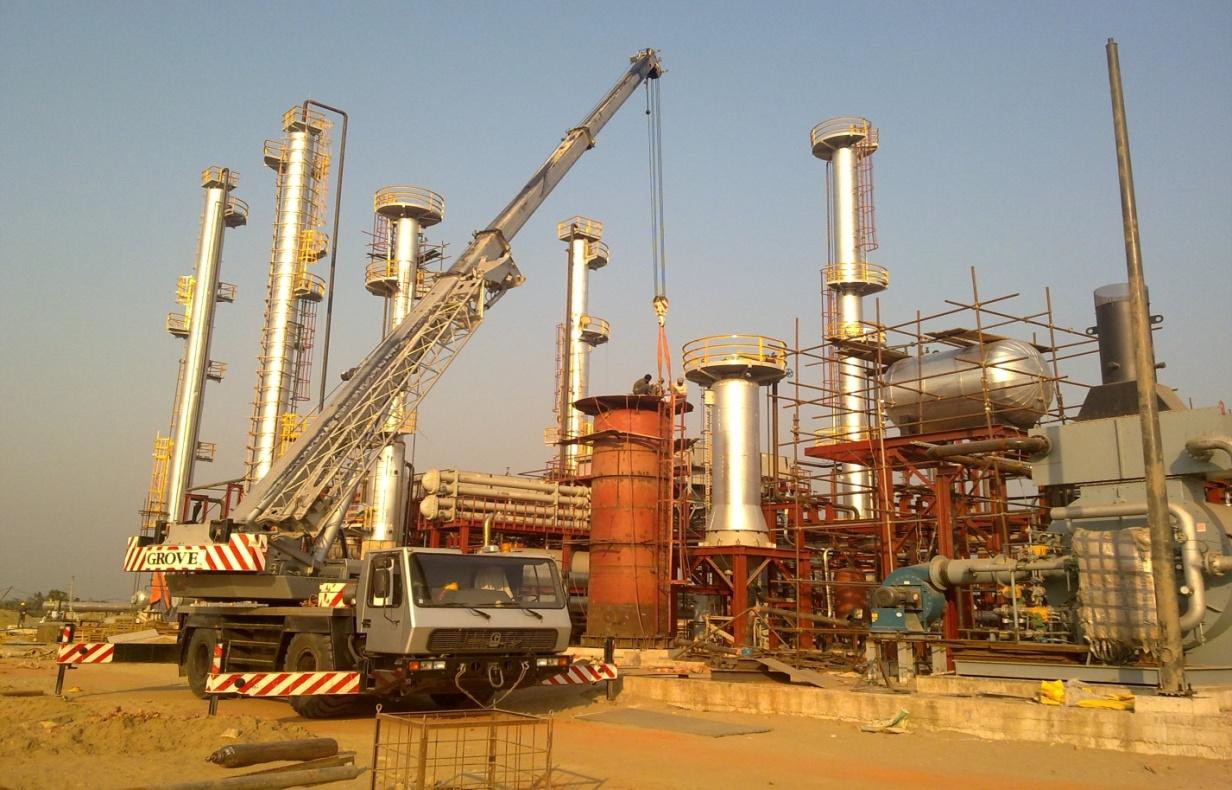 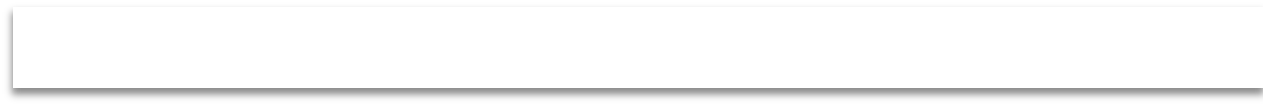 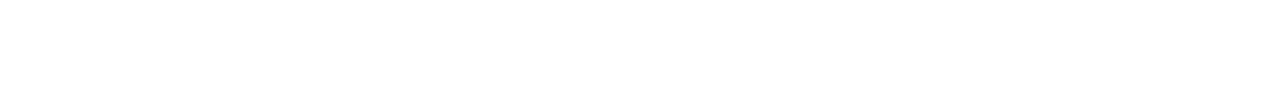 Value: BDT 2,50,00,000.Client: SPL	Location: Dangarchar, Chittagong, BangladeshHighlights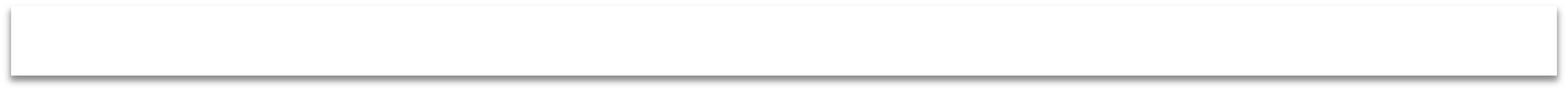 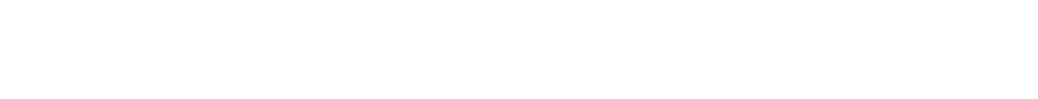 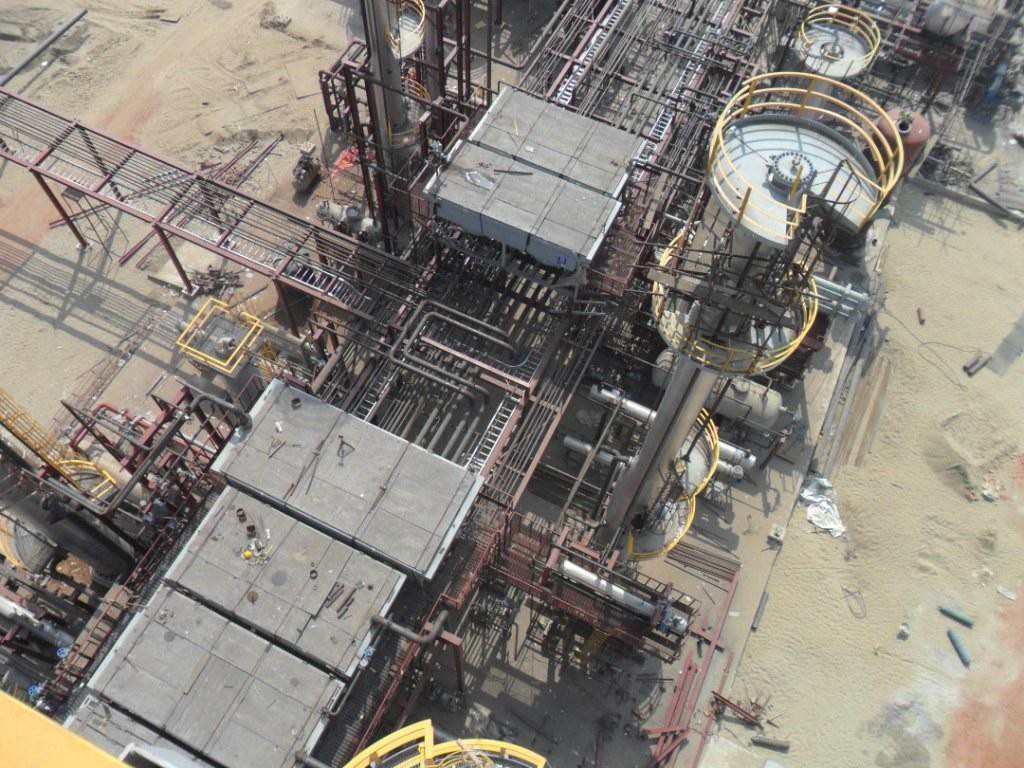 Super Petrochemical (Pvt.) LtdLocation: Dangarchar, Chittagong, BangladeshOther Projects………Sikalbaha 60 MW Power plant, Chittagong.Procuring Entity: BPDBOur Scope Included:Procurement of Speeder Gear for TurbineGovernor of Sikalbaha 60 MW Power Station.Completion Value: Euro 1,22,200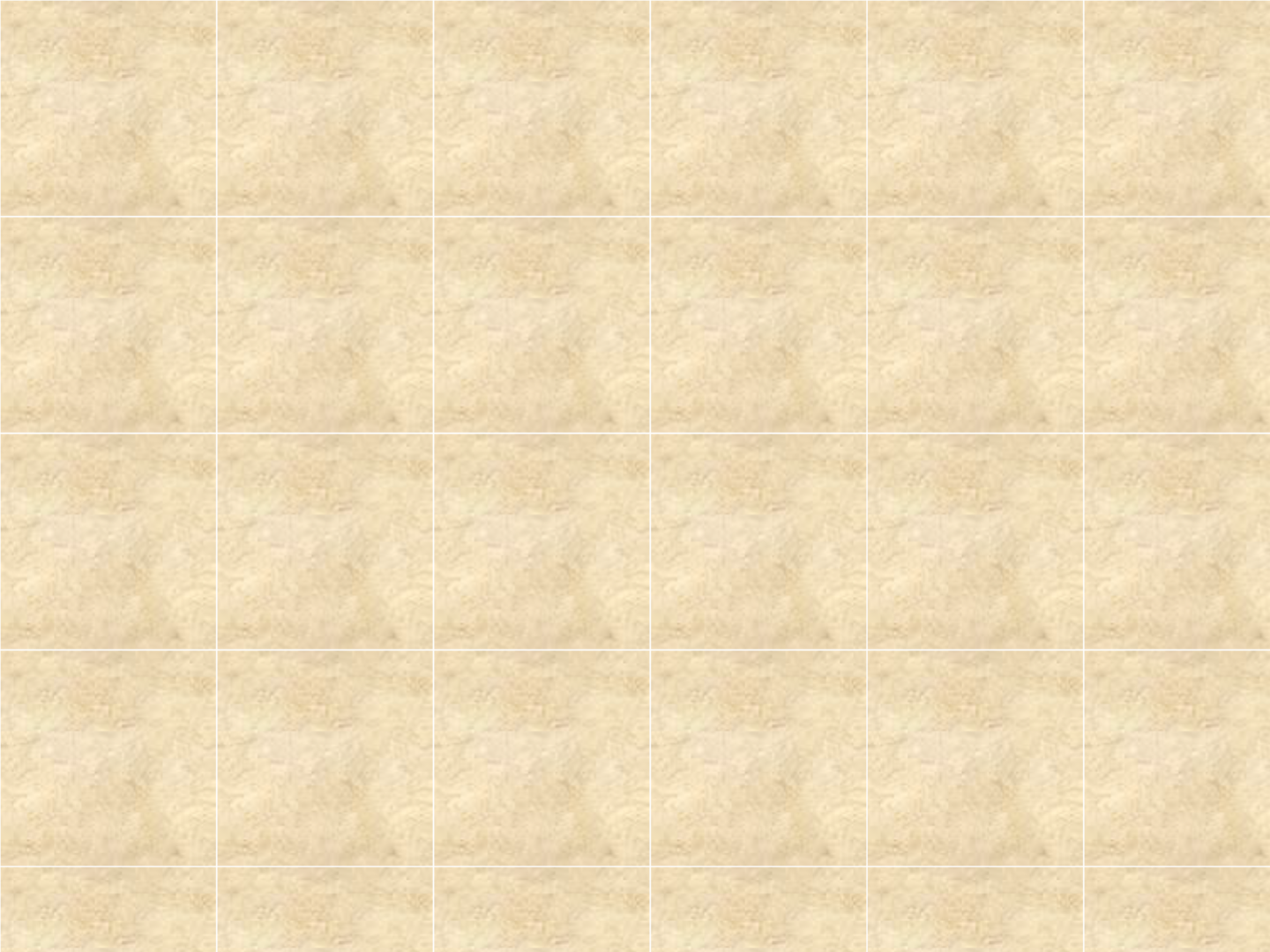 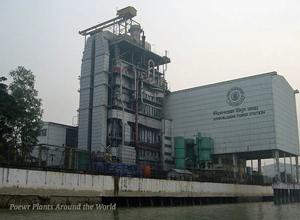 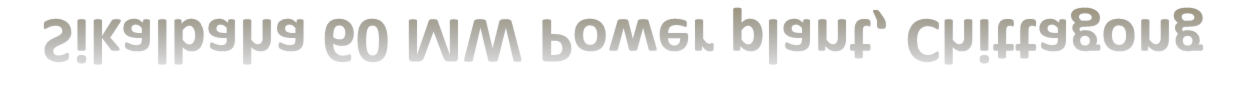 3. Procurement of Spares for Ignition Flame Detection System of Sikalbaha 60 MW Power Station.Completion Value: USD 33,750Procurement of Turbine Supervisory Systemof Sikalbaha 60 MW Power Station.Completion Value: USD 4,33,500Other Projects………Tongi 80 MW Power PlantName of Power Plant: Tongi 80 MW Power Plant Procuring Entity: BPDBOur Scope Included:Procurement of Electrical Spares Parts for ( ofGBC, Nitrogen Plant, Air Compressor & PLC) forTongi 80 MW Power Station.Completion Value: USD 40,500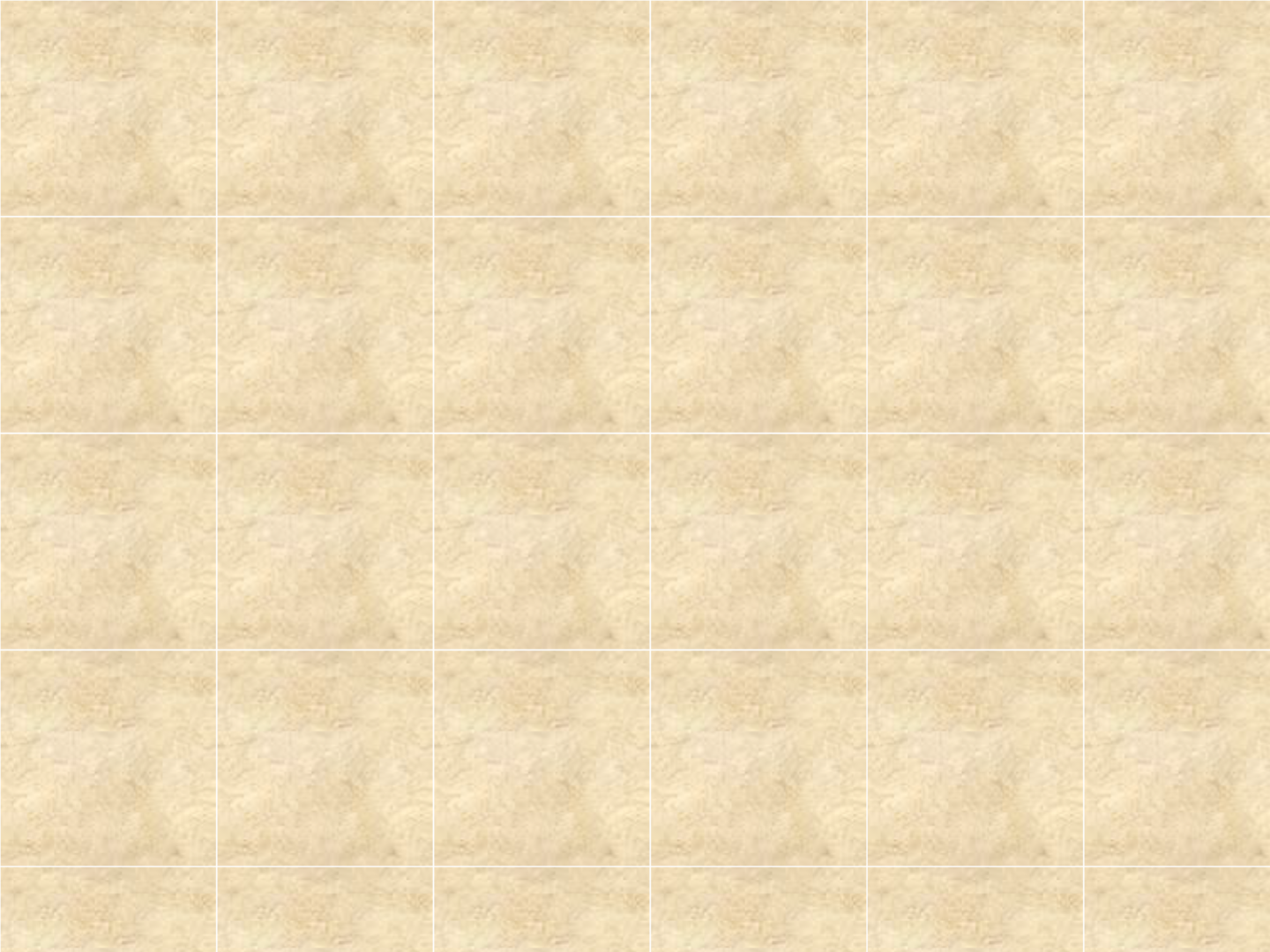 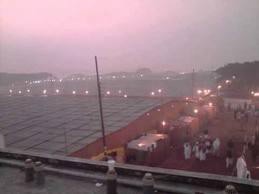 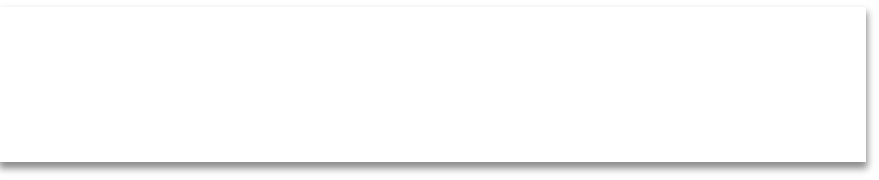 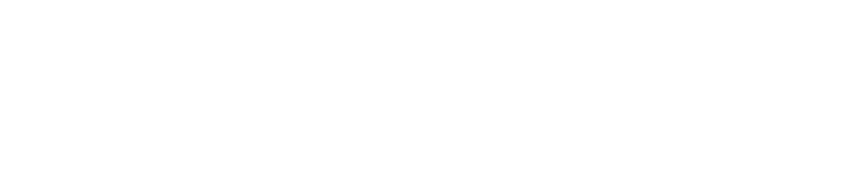 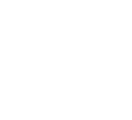 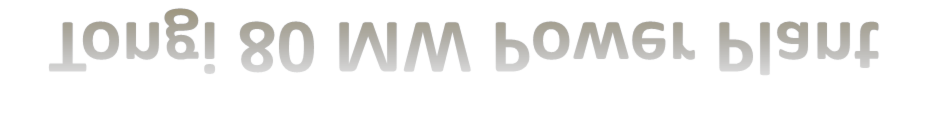 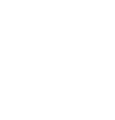 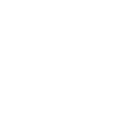 Client: Tongi 80 MW Power Plant,Gazipur, BangladeshAir Compressors spares of Tongi 80 MW GTPSCompletion Value: BDT 97,854Other Projects………Procuring Entity: DESCOOur Scope Included:Procurement of Tools & safety Accessories againstICB No.04/2009,Lot-G (Group-1) of Package-5 underADB Loan No:2332-BAN:Sustainable Power SectorDevelopment Project, Part-D:Distribution SystemEfficiency Improvements in DESCO area.Completion Value: USD 2,37,885Transformer Test set and Auxiliary toolsPortable Test equipments for Transformers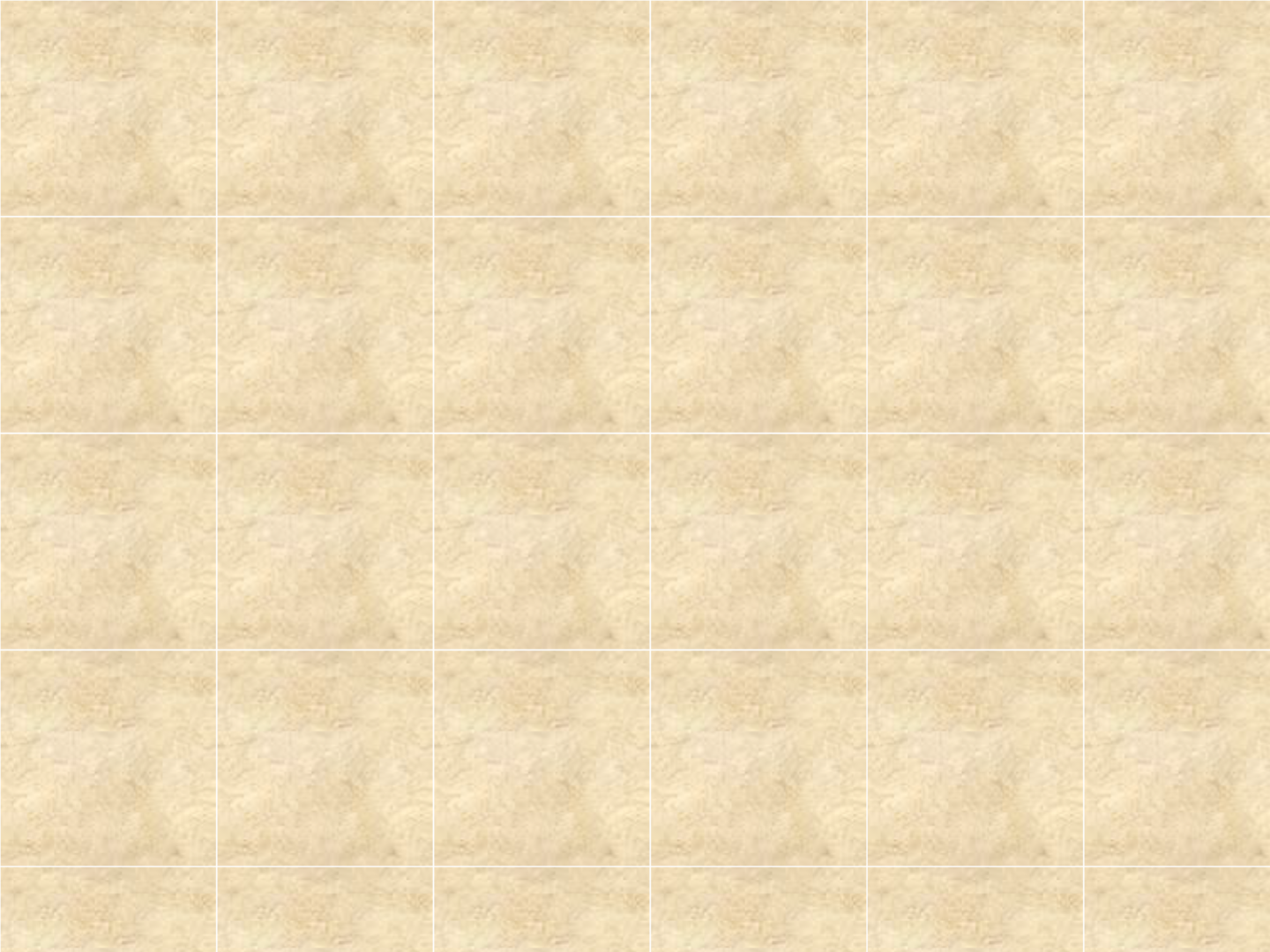 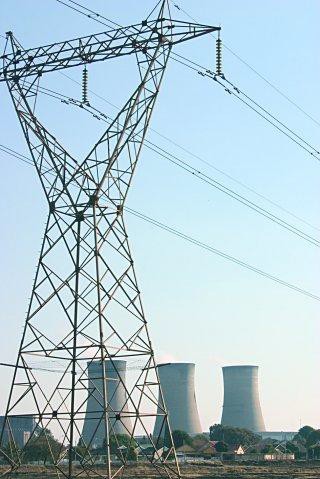 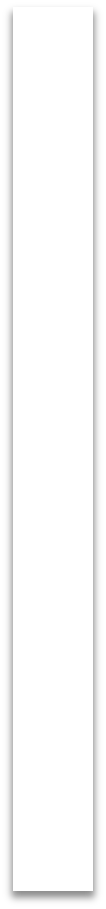 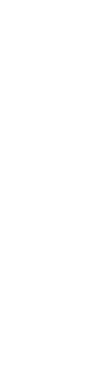 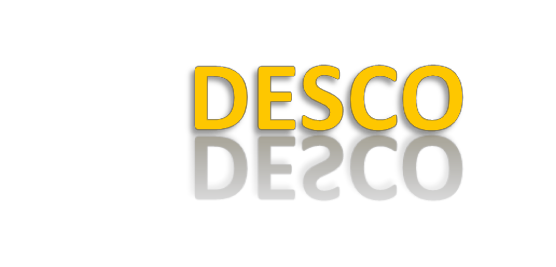 Completion Value: USD 4,32,000Completion Value: USD 3,00,000Other Projects………BPDBBangladesh Power Development Board (BPDB), established in 1972, is the authority for planning, construction and operation of power generation and transmission facilities throughout Bangladesh and for distribution in urban areas except metropolitan city of Dhaka and its adjoining area.Ashuganj Power Station Company Ltd. (APSCL), Electricity Generation Company of Bangladesh (EGCB), North West Power Generation Company Ltd. (NWPGCL) and West Zone Power Distribution Company Ltd. (WZPDCL) have already started functioning as company under BPDB.OUR SCOPE INCLUDED: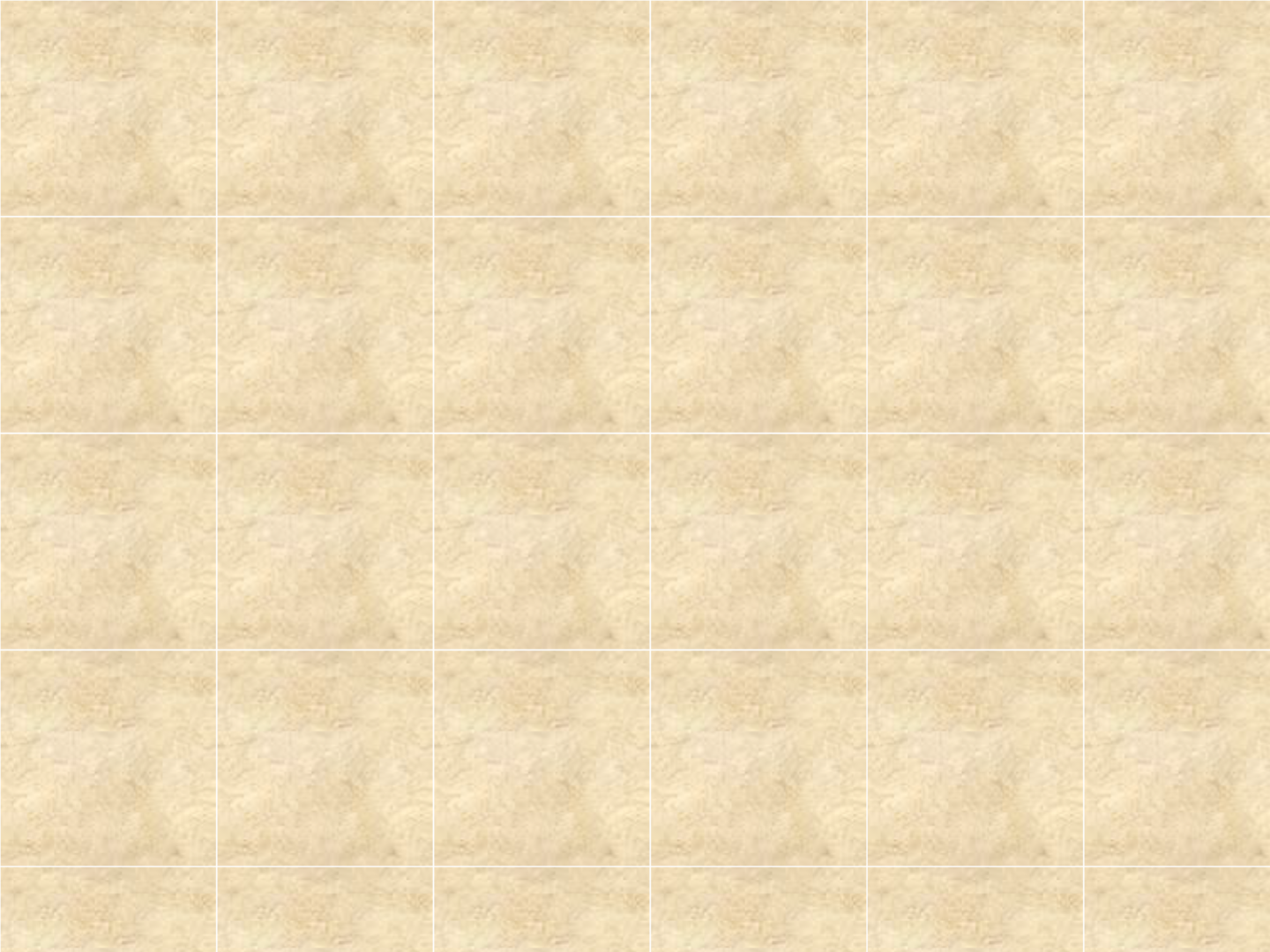 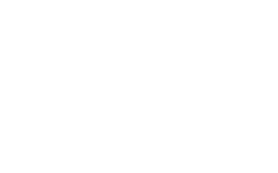 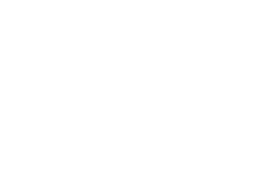 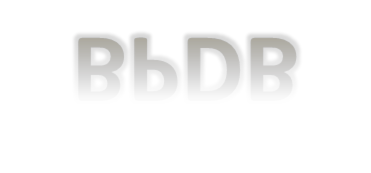 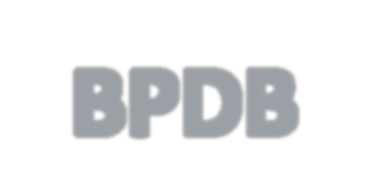 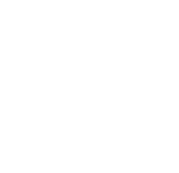 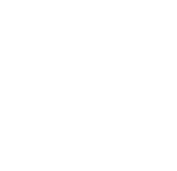 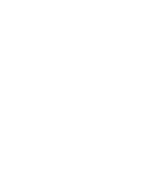 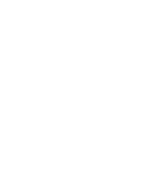 HGPI for Fenchuganj 90 MW PSCompletion Value: USD 5,69,000Hot gas path components for Major overhaul for 80 MW tongi GTPS Completion Value: USD 7,90,00011 KV Fiber Glass (Ins.) Hot Stick-180 SetsCompletion Value: USD 1,29,300Combustion Parts and Buckets for Barisal GTPSCompletion Value: USD 3,40,500